ПЕРЕЧЕНЬОБЪЕКТОВ НЕДВИЖИМОСТИ, ПРЕДЛАГАЕМЫХ ДЛЯ ПЕРЕДАЧИ  В БЕЗВОЗМЕЗДНОЕ ПОЛЬЗОВАНИЕ ПОД  ОБЯЗАТЕЛЬСТВА ПО СОЗДАНИЮ РАБОЧИХ МЕСТ,  ЛИБО ПРЕДЛАГАЕМЫХ ДЛЯ РЕАЛИЗАЦИИ ИНВЕСТИЦИОННЫХ ПРОЕКТОВ№ п/пНаименование имущества, место нахождения, характеристика объектаФотообъекта1.Комплекс капитальных строений бывшей Замочской  государственной  общеобразовательной средней  школы-сада235/С-7057,235/С-8544Адрес:  Чашникский р-н, дер. Замочек,  пер. Анучина, 4,ул. Советская,47АХарактеристика:Двухэтажное кирпичное здание с двумя гаражами, сараем, туалетом, асфальтовым покрытием 1982 года постройки, площадью 3356,7 кв.м.;Здание котельной с дымовой трубой, - одноэтажное кирпичное, 1967г. постройки, общей площадью 184,5 кв.м.;Инженерные коммуникации:Ливневая  канализация, наружная тепловая сеть,  сеть электроснабженияВозможное направление использования:под объекты административно-хозяйственного и производственного назначенияБалансодержатель: отдел по образованию Чашникского райисполкома Контактный телефон: 8(02133)34778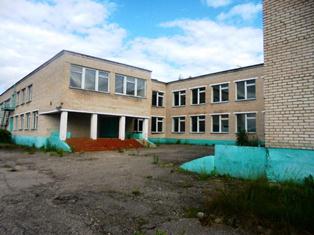 2.Дворецкая базовая школа235/С-9147Адрес:  Чашникский р-н, дер. Тараски, 33АХарактеристика:Двухэтажное здание 1989 года постройки, площадью 1878,4 кв.м.Инженерные коммуникации:Канализация, водопровод  сеть электроснабженияВозможное направление использования:под объекты административно-хозяйственного и производственного назначенияБалансодержатель: отдел по образованию Чашникского райисполкомаКонтактный телефон: 8(02133)34778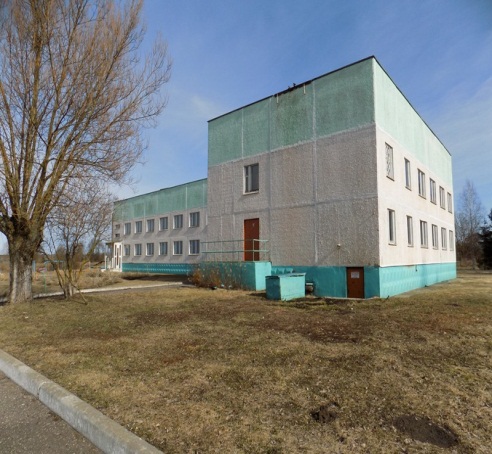 3.Стражевичская  базовая школа235/С-6077, 235/С-6863, 235/С-6864Адрес:  Чашникский р-н, Лукомльский с/с,  д. Стражевичи,2АХарактеристика:Двухэтажное здание (железобетонные панели), с  асфальтобетонным покрытием,  1988 года постройки, площадью 1803,4 кв.м.Инженерные коммуникации:Канализация,  сеть электроснабженияВозможное направление использования:под объекты административно-хозяйственного и производственного назначенияБалансодержатель: Лукомльский сельский исполнительный комитетКонтактный телефон: 8(02133)3-47-78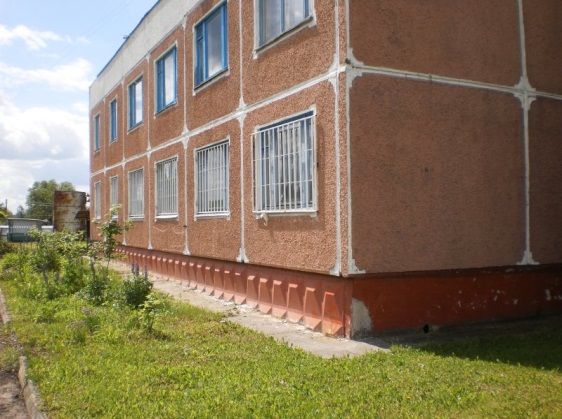 